H1	H2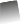 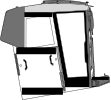 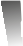 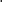 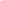 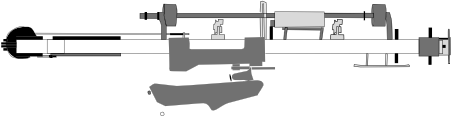 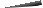 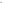 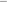 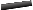 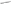 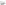 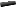 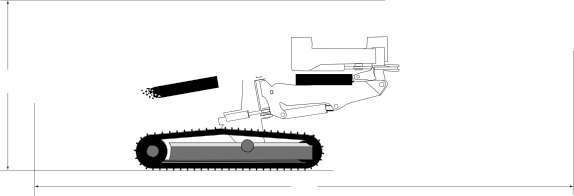 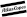 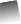 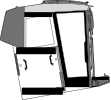 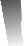 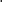 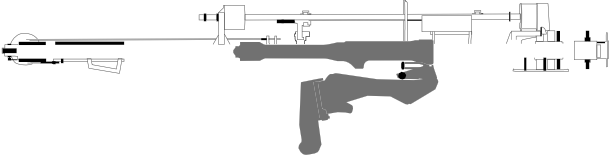 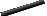 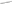 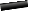 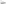 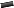 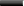 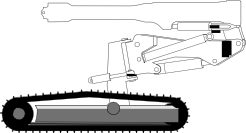 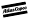 L1	L2Feed dumped LF	Feed dumped SF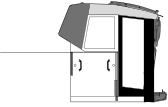 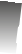 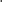 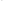 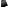 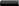 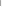 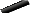 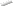 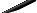 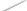 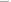 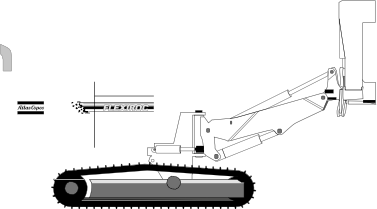 3 000*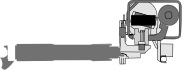 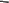 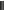 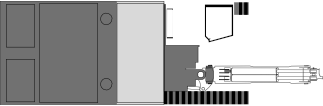 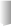 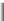 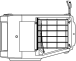 2 500330Side view* Track widening kitHEIGHT AND LENGTHWEIGHTFlexiROC D60 andFlexiROC  D65  SF